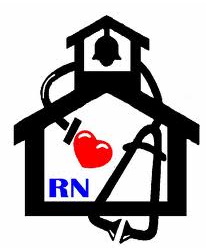 		Negative Side of E-cigarettes and Vaping		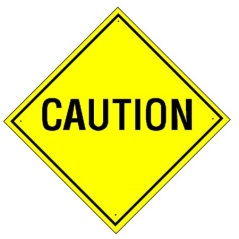 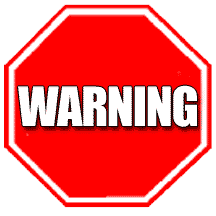 Electronic cigarettes, or e-cigarettes, are a popular new tobacco product that have still largely unknown public and individual health effects. In fact, you may be surprised to learn that e-cigarettes are entirely unregulated by the U.S. Food and Drug Administration (FDA). Because of this, there are no safety checks or requirements for what can go into an e-cigarette.  The American Lung Association is concerned about the potential health consequences of e-cigarettes.Poisoning Concern- Large doses of nicotine have a potential for poisoning, with symptoms beginning with nausea and vomiting in cases of acute toxicity and progressing to seizures and respiratory depression in cases of severe nicotine poisoning.Second-hand Emissions from E-cigarettes- Two initial studies have found formaldehyde, benzene and tobacco-specific nitrosamines (all carcinogens) coming from those secondhand emissions. There is no evidence that shows e-cigarettes emissions (secondhand aerosol) are safe for non-users to inhale. Youth and E-cigarettes- Youth are using e-cigarettes at increasing and alarming rates.  The tobacco industry aggressively markets e-cigarettes to youth, glamorizing e-cigarette use in advertisements and offering e-cigarettes in candy flavors such as bubble gum and gummy bears.Popcorn Lungs- The disease causes scarring in tiny air sacs in the lungs that lead to excessive coughing and shortness of breath.   This damage is irreversible.Bottom Line- Without regulation by the FDA and despite being on the market for several years, there still is a lot we do not know about e-cigarettes. Initial tests have found e-cigarettes contain varying levels of the addictive substance nicotine as well as cancer-causing chemicals, such as formaldehyde.If you or a loved one needs help quitting, you can call 1-800-QUITNOW or 1-800-784-8699!